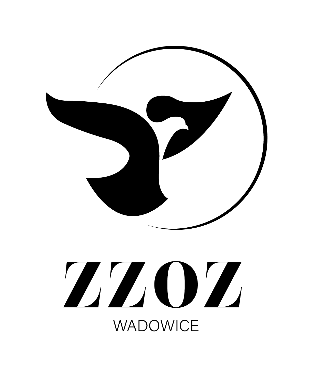            Zespół Zakładów Opieki Zdrowotnej w Wadowicach
                ul. Karmelicka 5, 34-100 Wadowice                  www.zzozwadowice.pl, email: sekretariat@zzozwadowice.plZałącznik nr 1 Opis przedmiotu zamówieniaPrzedmiotem zamówienia jest:Awaryjna naprawa aparatu RTG typ Siremobil Compackt L prod. Siemens (nr inwent. TN 802/907; 
nr ser. 30894) dla Bloku Operacyjnego, polegająca na wymianie kamery toru wizyjnego wzmacniacza obrazu.Naprawa obejmuje:- dostawę oryginalnych, fabrycznie nowych części zamiennych oraz zamontowanie ich do aparatu RTG (wymagane jest oświadczenie o zastosowaniu oryginalnych części zamiennych użytych przy naprawie);- sprawdzenie poprawności działania aparatu;- wpis w paszporcie technicznym nr 669 potwierdzający sprawność aparatu z dopiskiem:„sprawny – dopuszczony do użytkowania”.Niespełnienie jakiegokolwiek warunku będzie skutkowało odrzuceniem oferty.